ΗΜΕΡΙΔΑ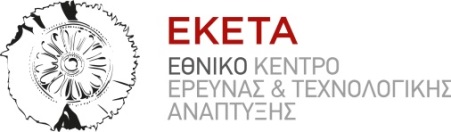 “Βιομηχανικές καλλιέργειες στο νομό Έβρου”Αμφιθέατρο ‘Ζαφείρη Άμπα’, Τμήματος Αγροτικής Ανάπτυξης, ΔΠΘΟρεστιάδα , Τετάρτη 14 Μαρτίου 2018, 09:30 – 15:00ΦΟΡΜΑ ΕΓΓΡΑΦΗΣ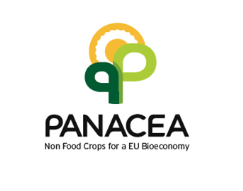 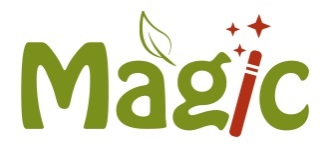 Όνομα –Επώνυμο:Ειδικότητα:Φορέας:Δ/νση:ΤηλέφωνοΦαξ:Ε-mail: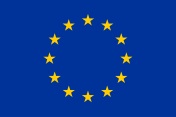 Η ημερίδα υλοποιείται στο πλαίσιο των δραστηριοτήτων των έργων Magic, PANACEA,  τα οποία έχουν λάβει χρηματοδότηση από το Πρόγραμμα Πλαίσιο της ΕΕ για την Έρευνα και την Καινοτομία «Ορίζοντας 2020» (αριθμοί συμβολαίων 727698, 773501. 